Anamnesebogen Kardiologie Sprechstunde – HundGuten Tag und Herzlich Willkommen in unserer kleinen kardiologischen Tierarztpraxis in der Rhön.Vielen Dank, dass Sie sich die Zeit nehmen, unseren Anamnesebogen schon vor Ihrem Termin auszufüllen. Mittels des von Ihnen ausgefüllten Fragebogens zu den Gesundheitsstatus Ihres geliebten Vierbeiners, können wir Ihren Besuch bei uns in der Praxis gezielt für Sie und Ihr Tier vorbereiten und mit kürzeren Wartezeiten gestalten.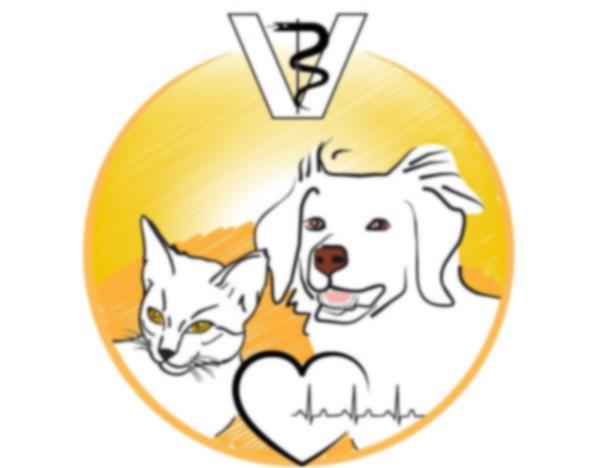 Bitte kreuzen Sie die zutreffenden Antworten an und beantworten Sie die Fragen nur mit den aktuellen und wesentlichen Fakten. Name Besitzer:______________________________________________________________________Telefonnummer/E-Mail:_________________________________________________________________Name Tier/Rasse/Alter:________________________________________________________________Haustierarzt/Überweisender Tierarzt:_______________________________________________________1) Warum haben Sie bei uns einen Termin zum Herzultraschall gemacht bzw. Warum wurden Sie zu uns überwiesen?____________________________________________________________________________________________________________________________________________________________________________________________________________________________________________________________________________________________________________________________________2) Welche Symptome konnten Sie bei Ihrem Tier feststellen, weswegen Sie beim Haustierarzt vorstellig wurden und hierher überwiesen wurden?___________________________________________________________________________________________________________________________________________________________________________________________________________________________________________________3) Hat Ihr Hund als Symptom Husten und / oder Würgen gezeigt? a) Wenn ja, in welchen Situationen ist Ihnen ein Husten/Würgen aufgefallen?b) Wie oft hustet oder würgt Ihr Tier?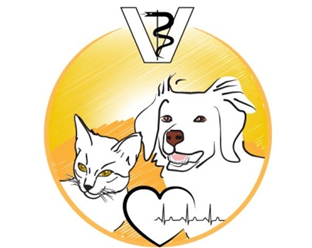 4) Zeigt Ihr Vierbeiner eine schnellere Atmung als gewöhnlich und wenn ja, zeigt er diese auch in Ruhe (z.B. Abends auf der Couch)?5) Hechelt Ihr Hund vermehrt?6) Besteht eine deutliche Leistungsschwäche und / oder müssen Sie beim Spazieren gehen mehr Pausen einlegen?7) Ist Ihr Tier schon einmal kollabiert oder hatte er schon einmal einen Anfall? a) Wenn Ja, wie lange dauerte dieser, war Ihr Hund ansprechbar oder gar bewusstlos?b) Bitte beschreiben Sie die Situation kurz für uns (sollte es bis zum Termin erneut auftreten, versuchen Sie diese Situation bitte kurz zu filmen)_____________________________________________________________________________________________________________________________________________________________________________________________________________________________________________________________________________________________________________________________________________________________________________________________________________________8) Hat Ihr Hund bekannte Erkrankung(en), welche auch in Behandlung sind?a) Wenn Ja, nennen Sie uns bitte die Erkrankung(en) und seit wann er in Behandlung ist.__________________________________________________________________________________________________________________________________________________________________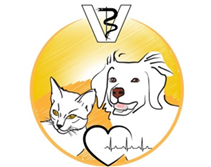 9) Bekommt Ihr Tier aktuell Medikamente?a) Wenn Ja, seit wann bekommt er diese und in welcher Dosierung?___________________________________________________________________________________________________________________________________________________________________________________________________________________________________________________10) Wurden bei Ihrem Tier in den letzten 6 Monaten weiterführende Untersuchungen gemacht?Sollten bei Ihrem Tier weiterführende Untersuchungen durchgeführt wurden sein, bitten wir Sie, uns diese VOR Ihrem Termin zu kommen zu lassen.11)Wichtige Hinweise für Sie und Ihren Vierbeiner:- Bitte lassen Sie Ihren Hund am Morgen des Termins nüchtern- Können Sie Ihren Termin nicht wahrnehmen, sagen Sie uns bitte mindestens 24 Stunden vor Ihrem Termin telefonisch Bescheid. Sind wir nicht zu erreichen oder fällt das Wochenende dazwischen, schreiben Sie uns bitte eine E-Mail oder sprechen Sie eine Nachricht auf den Anrufbeantworter(Andernfalls müssen wir eine Ausfallsgebühr in Höhe von bis zu 50% berechnen)- Manche Tiere müssen wir leider alleine mit in die Behandlung nehmen, da sich Ihre Aufregung auf das oftmals so schon nervöse Tier übertragen kann. - Beachten Sie, dass wir für die Untersuchung das Tier ein wenig an der seitlichen Brustwand rasieren müssen.- Bitte informieren Sie uns schon bei der Terminvereinbarung, wenn Ihr Vierbeiner nicht kooperativ ist.Es gibt die Möglichkeit Ihrem Tier den Besuch angenehmer und vor allem stressfreier zu gestalten. Wir können Ihnen individuell angstlösende und beruhigende Arzneimittel empfehlen und verschreiben.Vielen Dank! 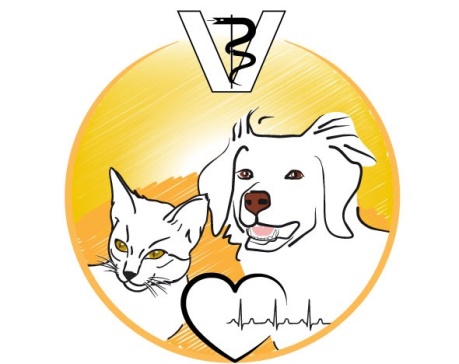 janeinBei Freude und / oder AufregungAm Morgen nach dem Aufstehen aus dem Körbchen Willkürliches Auftreten ohne zeitliche ZuordnungAlle paar TageJeden TagMehrfach am TagFreie AntwortmöglichkeitJaAuch in RuheNeinjaneinjaneinjaneinDauerAllgemeinzustand (ansprechbar, bewusstlos, krampfen …)Ausfluss (Speichel, Urin, Kot)janeinjaneinRöntgenuntersuchungBlutuntersuchungUltraschall BauchEKGBlutdruckMRT / CTFreie AntwortmöglichkeitNein